____________________									PProblèmes : la vitrine du carnaval.Observe. Petit déguisement 8€Masque 6€	   		      Chapeau 4€		                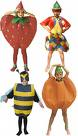 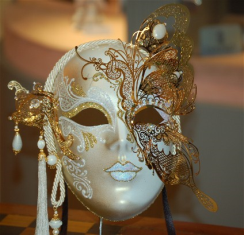 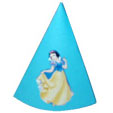 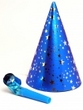 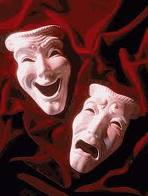 											Grand 											Déguisement 12€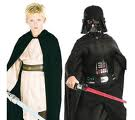 Cotillons 2€ le sachet	       Serpentins 1€ le sachet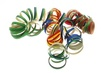 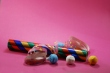 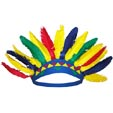 										Coiffe 3€Ballons 5€				Sifflets 1€ pour 3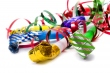 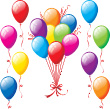 En t’aidant de la vitrine ci – dessus, réponds aux questions suivantes.1. Quel article coûte le plus cher ? ……………………………………………………………2. Combien dois-je payer pour 2 chapeaux ? …………………………………………………3. Quels articles coûtent le même prix ?	……………………………………………………… et ………………………………………………………	Ils coûtent …………………4. Si j’achète un grand déguisement et des ballons, combien vais-je payer ?    Calcul : …………………………………… 	réponse :………………………5. Ma sœur achète un masque et un petit déguisement. Que doit – elle payer ?    Calcul : …………………………………… 	réponse : ………………………6. Mon cousin a acheté 3 sachets de cotillons et 2 paquets de ballons.Combien doit – il payer ?Les cotillons :     Calcul :………………………………………	réponse : ……………………Les ballons :    Calcul :  ……………………………………	réponse : ……………………TOTAL : En tout, il doit……………………………………………………………………………………………………			(calcul + réponse)7. Tu as 16 euros. Tu dois tout dépenser.  Achète 2 choses. …………………………………………………………………………………….	………………………………………………………………………………………………………………………	………………………………